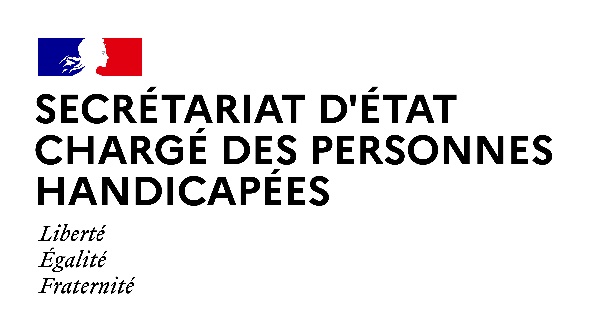 Paris, le 26 juillet 2021NOTE AUX RÉDACTIONSMadame Sophie CLUZEL, Secrétaire d’État auprès du Premier ministre chargée des Personnes handicapées, se rendra mardi 27 juillet au Service d’Accompagnement à la Parentalité pour Personnes en situation de Handicap (SAPPH) de l’Institut Paris Brune dans le XIVe arrondissement de Paris. Les avancées du déploiement des services de soutien à la périnatalité et à la parentalité des personnes en situation de handicap et les enjeux relatifs à la feuille de route « vie intime, affective et sexuelle » présentée lors du Comité interministériel du handicap (CIH), le 5 juillet dernier, feront partie des échanges. Déroulé :14h30 : Présentation du Service d’Accompagnement à la Parentalité pour Personnes en situation de Handicap (SAPPH), lieu d’accompagnement pour les parents et futurs parents en situation de handicap en Ile-de-France et centre de ressources pour les professionnels du secteur(26 Boulevard Brune, 75014 Paris)14h40 : Visite du Service d’Accompagnement à la Parentalité pour Personnes en situation de Handicap (SAPPH)(26 Boulevard Brune, 75014 Paris)Présentation des différentes activités mises en place afin de soutenir la parentalité et favoriser l’autonomie des personnes en situation de handicap.Échanges avec les professionnels.15h10 : Table ronde portant sur la vie intime, affective et sexuelle des personnes en situation de handicap (26 Boulevard Brune, 75014 Paris)Échanges avec les professionnels, les personnes expertes et les parties prenantes autour de trois grandes thématiques :L’accompagnement des personnes en situation de handicap pendant la crise sanitaire (parentalité, suivi gynécologique dont handigynéco…) ;Le respect de l’intimité des personnes, notamment dans les établissements sociaux et médico-sociaux, et la lutte contre les violences ;La vie affective, intime et sexuelle des personnes en situation de handicap et le développement de centres-ressources et de réseaux d’acteurs compétents. 16h10 : Point presse – micro tendu ACCRÉDITATIONS PRESSE :Préfecture de Paris :
pref-presse@paris.gouv.frCONTACT PRESSE :Secrétariat d’Etat chargé des Personnes handicapées :seph.communication@pm.gouv.frLes mesures barrières et notamment la distanciation physique seront strictement respectées. Le port du masque sera obligatoire pour l'ensemble des participants,
en intérieur.